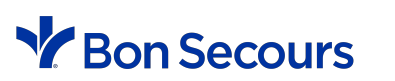 Office of Student Financial Aid8550 Magellan Parkway, Suite 1100 | Richmond, VA | 23227804-627-5348 | Fax: 804-627-5441E-mail: bsr-confinancial@bshsi.orgREQUEST FOR VETERAN INFORMATIONAll applications for federal aid are processed through the veteran matching system to verify veteran status with the Department of Veteran Affairs (VA). Your application did not match and confirm that you are a veteran. 1. Veterans include those who have engaged in active service in the U.S. Army, Navy, Air Force, Marines or Coast Guard and were released under a condition other than dishonorable. There is no minimum amount of time the student has to have served to be a veteran, but it does have to be active service. Members of the National Guard or Reserves are not considered active military service. 2. Active duty training for a National Guard or Reserves enlistee is not considered active duty. Active duty training does not qualify a student as a veteran for financial aid purposes. Since your veteran status was not confirmed, you must provide the Financial Aid Office with documentation to resolve the discrepancy. Please submit a copy of your DD-214 in person, or via fax to 804-627-5441. 